Dothill Friends – Hug in a Mug Order FormPlease email below details once you have made online payment by no later than Friday 10th June.friendsofdothillschool@gmail.comChild’s NameClassAdult Mobile Number (who is collecting order)QuantityCostTotal CostHug in a Mug£3.00Hug in a Mug Kit£1.50Total PaymentBarclays BankSort Code20-45-45The Friends of Dothill Primary SchoolAccount Number60513520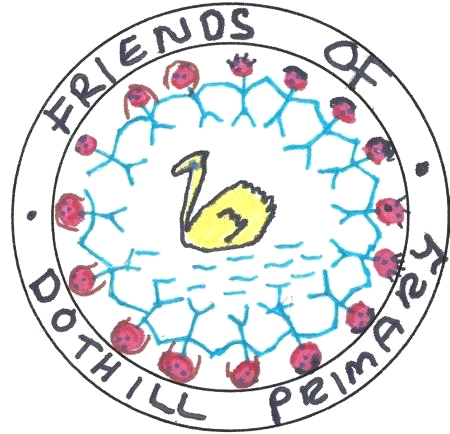 